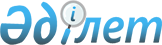 Шахтинск қаласы әкімдігінің "2015 жылы қоғамдық жұмыстарды ұйымдастыру туралы" 2014 жылғы 26 қарашадағы № 35/6 қаулысына өзгеріс енгізу туралыҚарағанды облысы Шахтинск қаласының әкімдігінің 2015 жылғы 19 қаңтардағы № 1/18 қаулысы. Қарағанды облысының Әділет департаментінде 2015 жылғы 13 ақпанда № 2970 болып тіркелді

      «Қазақстан Республикасындағы жергілікті мемлекеттік басқару және өзін-өзі басқару туралы» 2001 жылғы 23 қаңтардағы, «Халықты жұмыспен қамту туралы» 2001 жылғы 23 қаңтардағы Қазақстан Республикасының Заңдарына сәйкес Шахтинск қаласының әкімдігі ҚАУЛЫ ЕТЕДІ:



      1. Шахтинск қаласы әкімдігінің «2015 жылы қоғамдық жұмыстарды ұйымдастыру туралы» 2014 жылғы 26 қарашадағы № 35/6 қаулысына (2014 жылғы 22 желтоқсанда нормативтік құқықтық актілерді мемлекеттік тіркеу тізілімінде № 2882 тіркелген, «Әділет» ақпараттық-құқықтық жүйесінде 2015 жылғы 8 қаңтарында, 2014 жылғы 26 желтоқсандағы № 51 «Шахтинский вестник» газетінде жарияланған) келесі өзгеріс енгізілсін:



      көрсетілген қаулының қосымшасы осы қаулының қосымшасына сәйкес жаңа редакцияда баяндалсын.



      2. Осы қаулының орындалуын бақылау қала әкімі орынбасарының міндетін атқарушы С. Бейсембекке жүктелсін.



      3. Осы қаулы алғашқы ресми жарияланған күнінен бастап қолданысқа енгізіледі.      Қала әкімі                                 А. Аглиулин

Шахтинск қаласы әкімдігінің

2015 жылғы 19 қаңтардағы

№ 1/18 қаулысына

қосымшаШахтинск қаласы әкімдігінің

2014 жылғы 26 қарашадағы

№ 35/6 қаулысына

қосымша 

2015 жылда қоғамдық жұмыстар жүргізілетін ұйымдардың тізімі
					© 2012. Қазақстан Республикасы Әділет министрлігінің «Қазақстан Республикасының Заңнама және құқықтық ақпарат институты» ШЖҚ РМК
				

№Ұйымның атауыАдам саныЖұмыс түрі және көлеміҚаржыландыру көзіҚаржыландыру сомасы (мың теңге)Еңбекақы мөлшері (теңге)

1«Шахтинск қаласы Әкімінің аппараты» мемлекеттік мекемесі4Айына 150 кем емес құжаттарды өңдеу және жеткізуШахтинск қаласының бюджеті170,91221364

2«Шахан кенті әкімінің аппараты» мемлекеттік мекемесі10Айына 100 кем емес құжаттарды өңдеу және жеткізу, 2000 шаршы метр кем емес айына бекітілген аумақты абаттандыру және жинауШахтинск қаласының бюджеті231,64021364

3«Долинка кенті әкімінің аппараты» мемлекеттік мекемесі8Айына 100 кем емес құжаттарды өңдеу және жеткізу, айына 1300 шаршы метр кем емес бекітілген аумақты абаттандыру және жинауШахтинск қаласының бюджеті170,91221364

4«Новодолинский кенті әкімінің аппараты» мемлекеттік мекемесі7Айына 100 кем емес құжаттарды өңдеу және жеткізу, айына 1300 шаршы метр кем емес бекітілген аумақты абаттандыру және жинауШахтинск қаласының бюджеті149,54821364

5«Шахтинск қаласының тұрғын үй-коммуналдық шаруашылық, жолаушылар көлігі және автомобиль жолдары бөлімі» мемлекеттік мекемесі34Айына 150 кем емес құжаттарды өңдеу және жеткізу, айына 3000 шаршы метр кем емес бекітілген аумақты абаттандыру және жинауШахтинск қаласының бюджеті3511,80821364

6«Шахтинск қаласының тұрғын үй инспекциясы бөлімі» мемлекеттік мекемесі2Айына 150 кем емес құжаттарды өңдеу және жеткізуШахтинск қаласының бюджеті42,72821364

7Шахтинск қаласы әкімдігі Шахтинск қаласы мәдениет және тілдерді дамыту бөлімінің «Шахтинск қаласының кеншілер мәдениет сарайы» коммуналдық мемлекеттік қазыналық кәсіпорыны3Айына 500 шаршы метр кем емес бекітілген аумақты абаттандыру және жинауШахтинск қаласының бюджеті64,09221364

8Шахтинск қаласы әкімдігі Шахтинск қаласы мәдениет және тілдерді дамыту бөлімінің «Шахан кентінің мәдениет үйі» коммуналдық мемлекеттік қазыналық кәсіпорыны2Айына 500 шаршы метр кем емес бекітілген аумақты абаттандыру және жинауШахтинск қаласының бюджеті42,72821364

9Шахтинск қаласы әкімдігі Шахтинск қаласы мәдениет және тілдерді дамыту бөлімінің «Новодолинский кентінің мәдениет үйі» коммуналдық мемлекеттік қазыналық кәсіпорыны1Айына 500 шаршы метр кем емес бекітілген аумақты абаттандыру және жинауШахтинск қаласының бюджеті21,36421364

10«Шахтинск қаласы әкімдігі Шахтинск қаласы білім беру, дене шыныктыру және спорт бөлімінің «Гүлдер» балабақшасы» коммуналдық мемлекеттік қазыналық кәсіпорыны2Айына 1500 шаршы метр кем емес аумақ пен ғимаратты жинау, балалардың бос уақытын ұйымдастыруШахтинск қаласының бюджеті85,45621364

11«Шахтинск қаласы әкімдігі Шахтинск қаласы білім беру, дене шынықтыру және спорт бөлімінің «Салтанат» балабақшасы» коммуналдық мемлекеттік қазыналық кәсіпорыны4Айына 2000 шаршы метр кем емес балалардың сауықтыруын ұйымдастыру, аумақ пен ғимаратты жинауШахтинск қаласының бюджеті170,91221364

12«Шахтинск қаласы әкімдігі Шахтинск қаласы білім беру, дене шынықтыру және спорт бөлімінің «Березка» балабақшасы» коммуналдық мемлекеттік қазыналық кәсіпорыны2Айына 1500 шаршы метр кем емес бекітілген аумақты жинауШахтинск қаласының бюджеті85,45621364

13«Шахтинск қаласы әкімдігі Шахтинск қаласы білім беру, дене шынықтыру және спорт бөлімінің «Еркетай» сәбилер-балабақшасы» коммуналдық мемлекеттік қазыналық кәсіпорыны4Айына 2000 шаршы метр кем емес балалардың сауықтыруын ұйымдастыру, аумақ пен ғимаратты жинауШахтинск қаласының бюджеті170,91221364

14«Шахтинск қаласы әкімдігі Шахтинск қаласы білім беру, шынықтыру және спорт бөлімінің «Ботагөз» сәбилер балабақшасы» коммуналдық мемлекеттік қазыналық кәсіпорыны4Айына 2000 шаршы метр кем емес балалардың сауықтыруын ұйымдастыру, аумақ пен ғимаратты жинауШахтинск қаласының бюджеті170,91221364

15«Шахтинск қаласы әкімдігі Шахтинск қаласы білім беру, дене шынықтыру және спорт бөлімінің «Снегурочка» сәбилер-балабақшасы» коммуналдық мемлекеттік қазыналық кәсіпорыны4Айына 2000 шаршы метр кем емес балалардың сауықтыруын ұйымдастыру, аумақ пен ғимаратты жинауШахтинск қаласының бюджеті170,91221364

16«Шахтинск қаласы әкімдігінің Шахтинск қаласы білім беру, дене шынықтыру және спорт бөлімінің «Қарлығаш» сәбилер-балабақшасы» коммуналдық мемлекеттік қазыналық кәсіпорыны4Айына 2000 шаршы метр кем емес балалардың сауықтыруын ұйымдастыру, аумақ пен ғимаратты жинауШахтинск қаласының бюджеті170,91221364

17«Шахтинск қаласы әкімдігі Шахтинск қаласының білім беру, дене шынықтыру және спорт бөлімінің «Аленка» сәбилер-бақшасы» коммуналдық мемлекеттік қазыналық кәсіпорын1Айына 2000 шаршы метр кем емес балалардың сауықтыруын ұйымдастыру, аумақ пен ғимаратты жинауШахтинск қаласының бюджеті42,72821364

18Шахтинск қаласының мамандандырылған әкімшілік соты5Айына 150 кем емес құжаттарды өңдеу және жеткізуШахтинск қаласының бюджеті106,82021364

19Қарағанды облысының Шахтинск қалалық соты11Айына 150 кем емес құжаттарды өңдеу және жеткізуШахтинск қаласының бюджеті470,00821364

20Қарағанды облысы әкімдігі Қарағанды облысы денсаулық сақтау басқармасының «Шахтинск қ. орталық ауруханасы» коммуналдық мемлекеттік кәсіпорыны18Айына 150 кем емес құжаттарды өңдеу және жеткізу, айына 1800 шаршы метр кем емес бекітілген аумақты абаттандыру және жинауШахтинск қаласының бюджеті769,10421364

21Қарағанды облысы әкімдігі Қарағанды облысы денсаулық сақтау Баскармасының «Шахтинск қаласының емханасы» коммуналдық мемлекеттік кәсіпорының «Шахан кентінің отбасылық денсаулық орталығы» коммуналдық мемлекеттік кәсіпорыны2Айына 1800 шаршы метр кем емес бекітілген аумақты абаттандыру және жинауШахтинск қаласының бюджеті42,72821364

22Қарағанды облысы әкімдігі Қарағанды облысы денсаулық сақтау басқармасының «Шахтинск қаласының емханасы» коммуналдық мемлекеттік кәсіпорыны16Айына 100 кем емес құжаттарды өңдеу және жеткізу, айына 1800 шаршы метр кем емес бекітілген аумақты абаттандыру және жинауШахтинск қаласының бюджеті341,82421364

23«Қазақстан Республикасы денсаулық сақтау және халықты әлеуметтік даму министрлігінің зейнетақы төлеу жөніндегі мемлекеттік орталығы» Республикалық мемлекеттік қазыналық мекемесінің Шахтинск аудандық бөлімшесі1Айына 150 кем емес құжаттарды өңдеу және жеткізуШахтинск қаласының бюджеті21,36421364

24«Қарағанды облысы бойынша мемлекеттік кірістер Департаментінің Шахтинск қаласы бойынша мемлекеттік кірістер басқармасы» мемлекеттік мекемесі18Айына 150 кем емес құжаттарды өңдеу және жеткізуШахтинск қаласының бюджеті769,10421364

25«Қазақстан Республикасы Әділет Министрлігі Қарағанды облысының Әділет департаменті Шахтинск қаласының Әділет басқармасы» мемлекеттік мекемесі6Айына 150 кем емес құжаттарды өңдеу және жеткізуШахтинск қаласының бюджеті128,18421364

26Шахтинск қаласының прокуратурасы2Айына 150 кем емес құжаттарды өңдеу және жеткізу, айына 1000 шаршы метр кем емес бекітілген аумақты абаттандыру және жинауШахтинск қаласының бюджеті213,64021364

27«Қарағанды облысы бойынша Қылмыстық-атқару жүйесі департаменті» мемлекеттік мекемесі2Айына 150 кем емес құжаттарды өңдеу және жеткізуШахтинск қаласының бюджеті85,45621364

28«Қарағанды облысының ішкі істер департаменті Шахтинск қаласының ішкі істер бөлімі» мемлекеттік мекемесі2Айына 150 кем емес құжаттарды өңдеу және жеткізуШахтинск қаласының бюджеті42,72821364

29«Қазақстан Республикасы Ішкі істер министрлігі Төтенше жағдайлар комитеті Қарағанды облысының Төтенше жағдайлар департаменті Шахтинск қаласының Төтенше жағдайлар бөлімі» республикалық мемлекеттік мекемесі5Айына 150 кем емес құжаттарды өңдеу және жеткізуШахтинск қаласының бюджеті106,82021364

30«Қазақстан Республикасы Әділет министрлігінің Қарағанды облысы Әділет департаменті» республикалық мемлекеттік мекемесінің «Шахтинск аумақтық бөлімі» филиалы

 6Айына 150 кем емес құжаттарды өңдеу және жеткізуШахтинск қаласының бюджеті256,36821364

31Қазақстан Республикасы Қорғаныс министрлігінің «Қарағанды облысы Шахтинск қаласының Қорғаныс істері жөніндегі бөлімі» республикалық мемлекеттік мекемесі

 10Айына 150 кем емес құжаттарды өңдеу және жеткізуШахтинск қаласының бюджеті427,2821364Барлығы:2009255,36